Publicado en Barcelona  el 26/07/2021 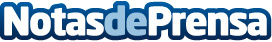 Claves para aumentar la facturación de un ecommerce según GMEDIAAumentar la facturación de manera paulatina es la meta de todo ecommerce, una meta inalcanzable para muchos de ellos debido a pequeños errores que conllevan picos decrecientes en su facturación. Unos fallos comunes que, según esta agencia marketing digital Barcelona, se pueden solventar teniendo en cuenta una serie de detallesDatos de contacto:GMEDIA936 67 63 45Nota de prensa publicada en: https://www.notasdeprensa.es/claves-para-aumentar-la-facturacion-de-un Categorias: Nacional Comunicación Marketing Emprendedores E-Commerce http://www.notasdeprensa.es